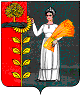 ПОСТАНОВЛЕНИЕАдминистрации сельского поселения Мазейский сельсовет Добринского муниципального района Липецкой области Российской Федерации 15.12.2015 г.                с. Мазейка             				 №48О мерах по обеспечению пожарной  безопасности объектов и населенных пунктов на территории сельскогопоселения Мазейский сельсовет в зимний период 2015-2016 годов       В целях предупреждения пожаров и обеспечения безопасности людей в зимний период 2015-2016 годов на территории сельского поселения  Мазейский  сельсовет, руководствуясь Федеральным законом  от 21.12.1994 года № 69-ФЗ «О пожарной безопасности», Правилами противопожарного режима  в Российской Федерации, утв. Постановлением  Правительства Российской Федерации от 25.04.2012 года №390 «О противопожарном режиме», Постановлением администрации Добринского муниципального района от 02.12.2014года №966 «Об обеспечении пожарной безопасности» объектов  и населенных пунктов в зимний  период 2015-2016 годов», Уставом сельского поселения Мазейский сельсовет, администрация сельского поселения Мазейский сельсоветПОСТАНОВЛЯЕТ:1.Утвердить План мероприятий по обеспечению пожарной безопасности  объектов и населенных пунктов в зимний период  2015-2016 годов (Приложение №1).2.Создать комиссию по организации и проведению проверки готовности жилья социально не защищенных  категорий граждан, многодетных семей и лиц, злоупотребляющих алкоголем к зимнему периоду 2015-2016годов. (Приложение №2)3. Контроль за исполнением настоящего постановления оставляю за собой.Глава администрации сельскогопоселения Мазейский сельсовет                                     Н.И. ТимиревПриложение №1к постановлению администрации сельского поселения Мазейский  сельсовет от 15.12.2015г №48План мероприятий по обеспечению пожарной безопасности  объектов и населенных пунктов в зимний период 2015-2016 годовПриложение №2к постановлению администрации сельского поселения Мазейский сельсовет от 15.12.2015г №48Состав комиссии по организации и проведению проверки готовности жилья социально незащищенных категорий граждан, многодетных семей и лиц, злоупотребляющих алкоголем к зимнему периоду 2015-2016 годовПредседатель комиссии – Тимирев Н.И..- глава сельского поселенияЧлены комиссии:           1.Бахтина Л.В. – специалист администрации; ответственный по делам ГО ЧС и пожарной безопасности.         2.Афанасьев И.И. – директор МБОУ СОШ с. Мазейка.         3.Никитин Андрей Николаевич  -  инженер  ООО им. Димитрова.         4.Ванюков Сергей Ильич  – участковый инспектор полиции (по согласованию).         5. Титова Валентина Владимировна  - соцработник  ОБУ «Центр социальной защиты населения по Добринскому району».         6. Скоморохова  Ольга Николаевна - соцработник  ОБУ «Центр социальной защиты населения по Добринскому району».№п/пНаименование мероприятияСроки исполненияОтветственный№п/пНаименование мероприятияСроки исполнения1Проверка жилья социально не защищенных категорий граждан, многодетных семей и лиц, злоупотребляющих алкоголем на предмет соблюдения требований пожарной безопасности и инструктажа  о возможных рисках  в случае  несоблюденияДо 20.12.2015гТимирев Н.И.Вишнякова Т.А.Бахтина Л.В.2Провести проверку водоисточников  для целей наружного пожаротушения: артскважины, водонапорные башни, пожарные гидранты, пирсы для забора воды.До 20.12.2015гТимирев Н.И.3Организовать обучение населения мерам пожарной безопасности и проведение противопожарной пропаганды в области пожарной безопасности.На постоянной основе Вишнякова Т.А.4Организовать работу по беспрепятственному проезду пожарной техники к месту пожараНа постоянной основеТимирев Н.И.5Провести проверку систем связи и оповещения на случай возникновения пожаров До 20.12.2015гБахтина Л.В.6Проведения классных часов по мерам пожарной безопасностиДо 20.12.2015гПанина Л.А..Афанасьев И.И.7Проверка помещений социально – значимых объектов на предмет соблюдения пожарной безопасности До20.12.2015гТимирев Н.И.Бахтина Л.В.8Организация дежурства  членов добровольной пожарной охраныНа постоянной основе Тимирев Н.И.9Провести обследование подвалов, чердаков, пустующих ферм и жилых домовДо 20.12.2015гТимирев Н.И.Аносова Л.С..Бахтина Л.В.Вишнякова Т.А.